Decription about the building, which is suitable for business (for sale) (Object is available for the purchase or rent)Contact person: Giedrius Mikalkevičius, tel. +370 68536182, e-mail.:  g.mikalkevicius@post.rokiskis.ltPhotos: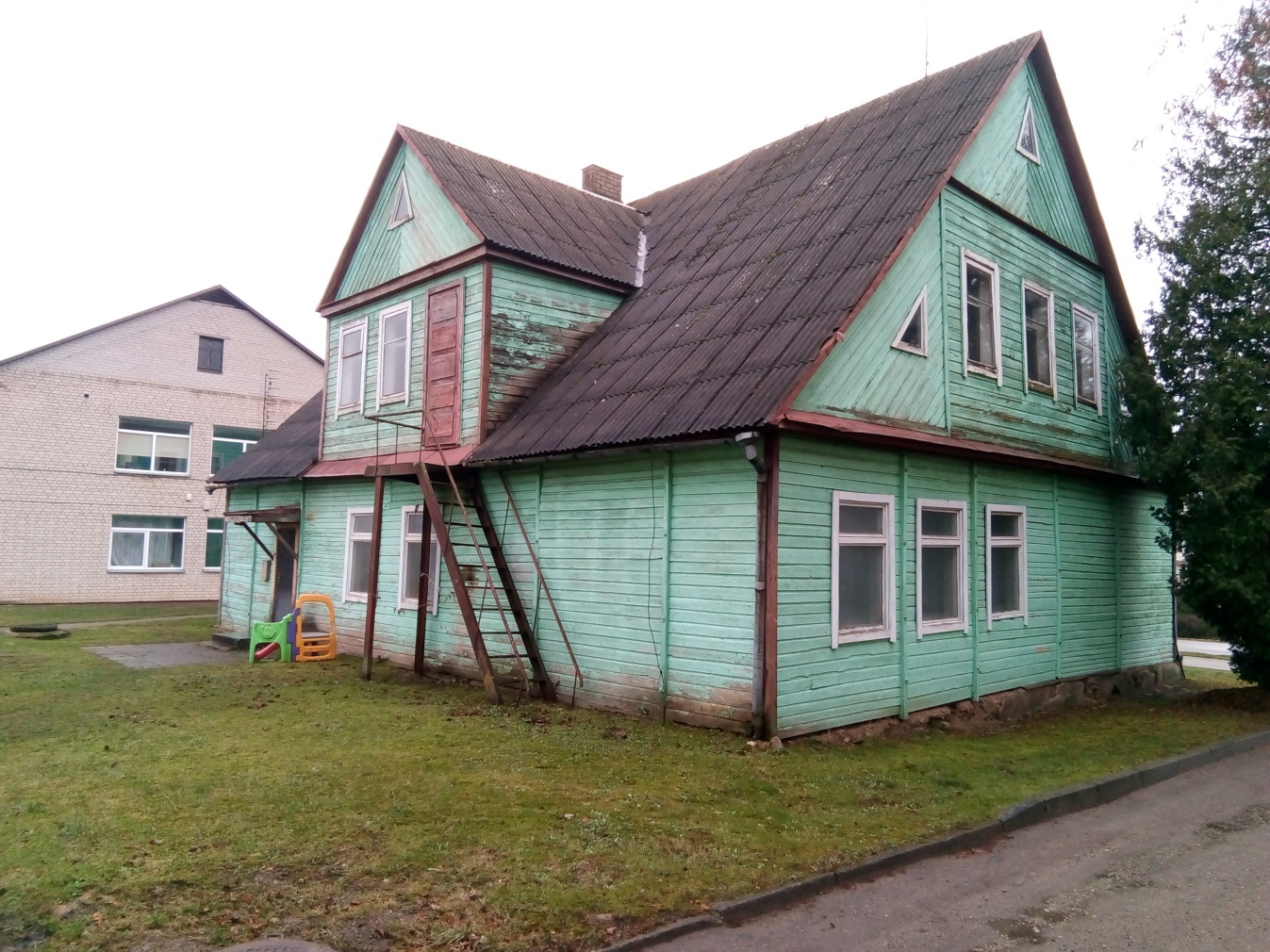 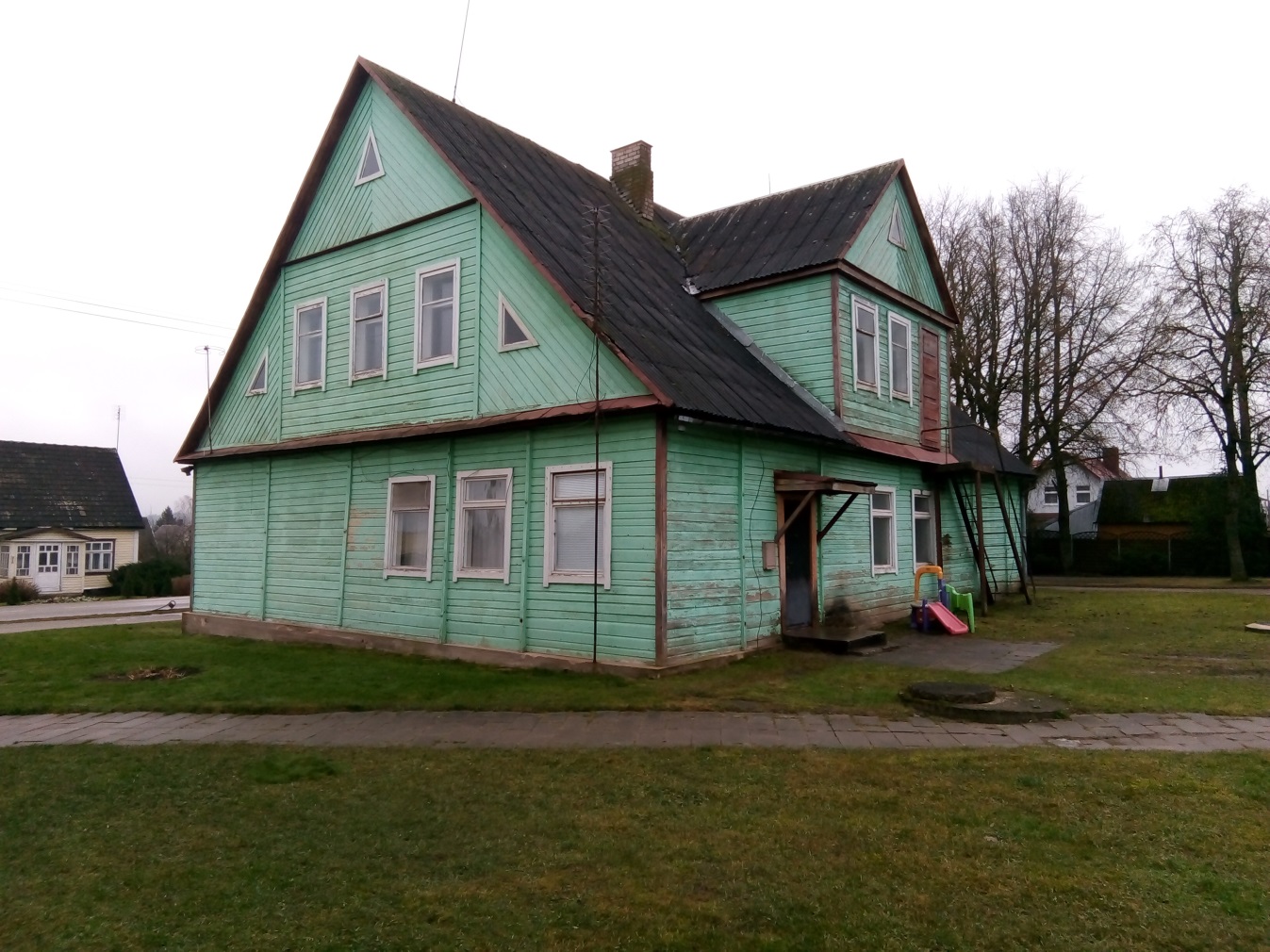 Building characteristicsBuilding characteristicsAddresss (place)Vilnius st. 6, Kamajai ward, Rokiškis region, 4400-05-81-48-18PropertyBelongs to MunicipalityDetained and special plan -The current building usage purposeIt was an artistic education center. not used. unnecessaryPlanned building usage purpose according to the documents of territory planning For saleBuilding area (sq. M)302,30 sq.m.  sq. m.State of buildingGood conditionNeighbouring territoriesThe object is in the territory of immovable cultural values (in their protection zone)ExpoitationNoCommunication infrastructure:Trunk-roads, regional roads, local roads (streets) Vilniaus st. , belonging to the Lithuanian Road AdministrationEnginering infrastructure:Water supplyWaste waterElectricityStreet lightingHeating system+++++